Application for Duplicate Liquor LicenseComplete this application if:    You hold a Spirits, Beer, and Wine Restaurant license in a facility with multiple buildings, and you       wish to sell liquor from additional sites located on the same property; or  You are an Interstate Common Carrier licensee who wishes to sell liquor on additional 			planes, trains, or vessels under the control of the same licensee.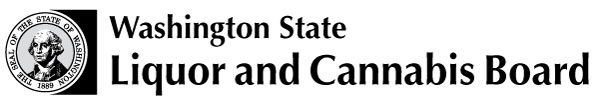 Licensing and Regulation PO Box 3724Seattle, WA 98124-3724(360) 664-1600www.lcb.wa.gov For Office Use OnlyFor Office Use OnlyLicensing and Regulation PO Box 3724Seattle, WA 98124-3724(360) 664-1600www.lcb.wa.gov DateLicensing and Regulation PO Box 3724Seattle, WA 98124-3724(360) 664-1600www.lcb.wa.gov Check No.Licensing and Regulation PO Box 3724Seattle, WA 98124-3724(360) 664-1600www.lcb.wa.gov Amount Rec’dLicensing and Regulation PO Box 3724Seattle, WA 98124-3724(360) 664-1600www.lcb.wa.gov Rec’d By    Please call the Liquor and Cannabis Board’s customer service desk if you have any questions, at (360) 664-1600Business InformationBusiness InformationCurrent Liquor License NumberCurrent Liquor License NumberCurrent Liquor License NumberCurrent Liquor License NumberCurrent Liquor License NumberType of LicenseType of LicenseType of LicenseName of LicenseeName of LicenseeContact Phone No.  Contact Phone No.  Contact Phone No.  Contact Phone No.  Contact Phone No.  Contact Phone No.  Business Mailing AddressBusiness Mailing AddressBusiness Mailing AddressBusiness Mailing AddressStreet Address/Route/PO Box                              City                             State                Zip CodeStreet Address/Route/PO Box                              City                             State                Zip CodeStreet Address/Route/PO Box                              City                             State                Zip CodeStreet Address/Route/PO Box                              City                             State                Zip CodeStreet Address/Route/PO Box                              City                             State                Zip CodeStreet Address/Route/PO Box                              City                             State                Zip CodeStreet Address/Route/PO Box                              City                             State                Zip CodeStreet Address/Route/PO Box                              City                             State                Zip CodeStreet Address/Route/PO Box                              City                             State                Zip CodeStreet Address/Route/PO Box                              City                             State                Zip CodeStreet Address/Route/PO Box                              City                             State                Zip CodeStreet Address/Route/PO Box                              City                             State                Zip CodeStreet Address/Route/PO Box                              City                             State                Zip CodeLicense InformationLicense InformationLicense InformationLicense InformationLicense Information1.Type of license currently held:Type of license currently held:Type of license currently held:Type of license currently held:Type of license currently held:Type of license currently held:Type of license currently held:Type of license currently held:Type of license currently held:Airport terminalAirport terminalAirport terminalAirport terminal1/4 of annual license fee each1/4 of annual license fee each1/4 of annual license fee each1/4 of annual license fee each1/4 of annual license fee each Publicly owned civic center Publicly owned civic center Publicly owned civic center Publicly owned civic center Publicly owned civic center Publicly owned civic center Publicly owned civic center Publicly owned civic center$10 each$10 eachPrivately owned facility open to the publicPrivately owned facility open to the publicPrivately owned facility open to the publicPrivately owned facility open to the publicPrivately owned facility open to the publicPrivately owned facility open to the publicPrivately owned facility open to the publicPrivately owned facility open to the publicPrivately owned facility open to the publicPrivately owned facility open to the public$20 each$20 eachCommon carrierCommon carrierCommon carrierCommon carrier$5 each2.Number of duplicatesNumber of duplicatesNumber of duplicatesNumber of duplicatesNumber of duplicatesNumber of duplicatesNumber of duplicatesxxx*Fee each  $*Fee each  $*Fee each  $*Fee each  $==Total amount due  $Total amount due  $Total amount due  $Total amount due  $Total amount due  $Total amount due  $ 	Please make check payable to the Washington State Liquor and Cannabis Board (WSLCB). 	Please make check payable to the Washington State Liquor and Cannabis Board (WSLCB). 	Please make check payable to the Washington State Liquor and Cannabis Board (WSLCB). 	Please make check payable to the Washington State Liquor and Cannabis Board (WSLCB). 	Please make check payable to the Washington State Liquor and Cannabis Board (WSLCB). 	Please make check payable to the Washington State Liquor and Cannabis Board (WSLCB). 	Please make check payable to the Washington State Liquor and Cannabis Board (WSLCB). 	Please make check payable to the Washington State Liquor and Cannabis Board (WSLCB). 	Please make check payable to the Washington State Liquor and Cannabis Board (WSLCB). 	Please make check payable to the Washington State Liquor and Cannabis Board (WSLCB). 	Please make check payable to the Washington State Liquor and Cannabis Board (WSLCB). 	Please make check payable to the Washington State Liquor and Cannabis Board (WSLCB). 	Please make check payable to the Washington State Liquor and Cannabis Board (WSLCB). 	Please make check payable to the Washington State Liquor and Cannabis Board (WSLCB). 	Please make check payable to the Washington State Liquor and Cannabis Board (WSLCB). 	Please make check payable to the Washington State Liquor and Cannabis Board (WSLCB). 	Please make check payable to the Washington State Liquor and Cannabis Board (WSLCB). 	Please make check payable to the Washington State Liquor and Cannabis Board (WSLCB). 	Please make check payable to the Washington State Liquor and Cannabis Board (WSLCB). 	Please make check payable to the Washington State Liquor and Cannabis Board (WSLCB). 	Please make check payable to the Washington State Liquor and Cannabis Board (WSLCB). 	Please make check payable to the Washington State Liquor and Cannabis Board (WSLCB). 	Please make check payable to the Washington State Liquor and Cannabis Board (WSLCB). 	Please make check payable to the Washington State Liquor and Cannabis Board (WSLCB). 	Please make check payable to the Washington State Liquor and Cannabis Board (WSLCB). 	Please make check payable to the Washington State Liquor and Cannabis Board (WSLCB). 	Please make check payable to the Washington State Liquor and Cannabis Board (WSLCB). 	Please make check payable to the Washington State Liquor and Cannabis Board (WSLCB). 	Please make check payable to the Washington State Liquor and Cannabis Board (WSLCB). 	Please make check payable to the Washington State Liquor and Cannabis Board (WSLCB). 	Please make check payable to the Washington State Liquor and Cannabis Board (WSLCB).3.List additional locations for which duplicate licenses are requested.  For Restaurant licenses, list additional room/building names or numbers.  For Common Carrier licenses, list names and/or numbers of additional planes, trains or vessels.  Please attach additional sheets if more space is needed.List additional locations for which duplicate licenses are requested.  For Restaurant licenses, list additional room/building names or numbers.  For Common Carrier licenses, list names and/or numbers of additional planes, trains or vessels.  Please attach additional sheets if more space is needed.List additional locations for which duplicate licenses are requested.  For Restaurant licenses, list additional room/building names or numbers.  For Common Carrier licenses, list names and/or numbers of additional planes, trains or vessels.  Please attach additional sheets if more space is needed.List additional locations for which duplicate licenses are requested.  For Restaurant licenses, list additional room/building names or numbers.  For Common Carrier licenses, list names and/or numbers of additional planes, trains or vessels.  Please attach additional sheets if more space is needed.List additional locations for which duplicate licenses are requested.  For Restaurant licenses, list additional room/building names or numbers.  For Common Carrier licenses, list names and/or numbers of additional planes, trains or vessels.  Please attach additional sheets if more space is needed.List additional locations for which duplicate licenses are requested.  For Restaurant licenses, list additional room/building names or numbers.  For Common Carrier licenses, list names and/or numbers of additional planes, trains or vessels.  Please attach additional sheets if more space is needed.List additional locations for which duplicate licenses are requested.  For Restaurant licenses, list additional room/building names or numbers.  For Common Carrier licenses, list names and/or numbers of additional planes, trains or vessels.  Please attach additional sheets if more space is needed.List additional locations for which duplicate licenses are requested.  For Restaurant licenses, list additional room/building names or numbers.  For Common Carrier licenses, list names and/or numbers of additional planes, trains or vessels.  Please attach additional sheets if more space is needed.List additional locations for which duplicate licenses are requested.  For Restaurant licenses, list additional room/building names or numbers.  For Common Carrier licenses, list names and/or numbers of additional planes, trains or vessels.  Please attach additional sheets if more space is needed.List additional locations for which duplicate licenses are requested.  For Restaurant licenses, list additional room/building names or numbers.  For Common Carrier licenses, list names and/or numbers of additional planes, trains or vessels.  Please attach additional sheets if more space is needed.List additional locations for which duplicate licenses are requested.  For Restaurant licenses, list additional room/building names or numbers.  For Common Carrier licenses, list names and/or numbers of additional planes, trains or vessels.  Please attach additional sheets if more space is needed.List additional locations for which duplicate licenses are requested.  For Restaurant licenses, list additional room/building names or numbers.  For Common Carrier licenses, list names and/or numbers of additional planes, trains or vessels.  Please attach additional sheets if more space is needed.List additional locations for which duplicate licenses are requested.  For Restaurant licenses, list additional room/building names or numbers.  For Common Carrier licenses, list names and/or numbers of additional planes, trains or vessels.  Please attach additional sheets if more space is needed.List additional locations for which duplicate licenses are requested.  For Restaurant licenses, list additional room/building names or numbers.  For Common Carrier licenses, list names and/or numbers of additional planes, trains or vessels.  Please attach additional sheets if more space is needed.List additional locations for which duplicate licenses are requested.  For Restaurant licenses, list additional room/building names or numbers.  For Common Carrier licenses, list names and/or numbers of additional planes, trains or vessels.  Please attach additional sheets if more space is needed.List additional locations for which duplicate licenses are requested.  For Restaurant licenses, list additional room/building names or numbers.  For Common Carrier licenses, list names and/or numbers of additional planes, trains or vessels.  Please attach additional sheets if more space is needed.List additional locations for which duplicate licenses are requested.  For Restaurant licenses, list additional room/building names or numbers.  For Common Carrier licenses, list names and/or numbers of additional planes, trains or vessels.  Please attach additional sheets if more space is needed.List additional locations for which duplicate licenses are requested.  For Restaurant licenses, list additional room/building names or numbers.  For Common Carrier licenses, list names and/or numbers of additional planes, trains or vessels.  Please attach additional sheets if more space is needed.List additional locations for which duplicate licenses are requested.  For Restaurant licenses, list additional room/building names or numbers.  For Common Carrier licenses, list names and/or numbers of additional planes, trains or vessels.  Please attach additional sheets if more space is needed.List additional locations for which duplicate licenses are requested.  For Restaurant licenses, list additional room/building names or numbers.  For Common Carrier licenses, list names and/or numbers of additional planes, trains or vessels.  Please attach additional sheets if more space is needed.List additional locations for which duplicate licenses are requested.  For Restaurant licenses, list additional room/building names or numbers.  For Common Carrier licenses, list names and/or numbers of additional planes, trains or vessels.  Please attach additional sheets if more space is needed.List additional locations for which duplicate licenses are requested.  For Restaurant licenses, list additional room/building names or numbers.  For Common Carrier licenses, list names and/or numbers of additional planes, trains or vessels.  Please attach additional sheets if more space is needed.List additional locations for which duplicate licenses are requested.  For Restaurant licenses, list additional room/building names or numbers.  For Common Carrier licenses, list names and/or numbers of additional planes, trains or vessels.  Please attach additional sheets if more space is needed.List additional locations for which duplicate licenses are requested.  For Restaurant licenses, list additional room/building names or numbers.  For Common Carrier licenses, list names and/or numbers of additional planes, trains or vessels.  Please attach additional sheets if more space is needed.List additional locations for which duplicate licenses are requested.  For Restaurant licenses, list additional room/building names or numbers.  For Common Carrier licenses, list names and/or numbers of additional planes, trains or vessels.  Please attach additional sheets if more space is needed.List additional locations for which duplicate licenses are requested.  For Restaurant licenses, list additional room/building names or numbers.  For Common Carrier licenses, list names and/or numbers of additional planes, trains or vessels.  Please attach additional sheets if more space is needed.List additional locations for which duplicate licenses are requested.  For Restaurant licenses, list additional room/building names or numbers.  For Common Carrier licenses, list names and/or numbers of additional planes, trains or vessels.  Please attach additional sheets if more space is needed.List additional locations for which duplicate licenses are requested.  For Restaurant licenses, list additional room/building names or numbers.  For Common Carrier licenses, list names and/or numbers of additional planes, trains or vessels.  Please attach additional sheets if more space is needed.List additional locations for which duplicate licenses are requested.  For Restaurant licenses, list additional room/building names or numbers.  For Common Carrier licenses, list names and/or numbers of additional planes, trains or vessels.  Please attach additional sheets if more space is needed.List additional locations for which duplicate licenses are requested.  For Restaurant licenses, list additional room/building names or numbers.  For Common Carrier licenses, list names and/or numbers of additional planes, trains or vessels.  Please attach additional sheets if more space is needed.Licensee SignatureLicensee SignatureLicensee SignatureLicensee SignatureDateDateDate